Klanten krijgen die alleen jóu willenDag 1: Waarvoor brandt jouw vuurtje?Naam:	Wat doe je precies met je bedrijf – en wat is het resultaat ervan voor je klanten?Waarom doe je wat je doet? Waarom vind je dit belangrijk?Wat wil je bereiken met je bedrijf? Wat is het je waard om dat voor elkaar te krijgen?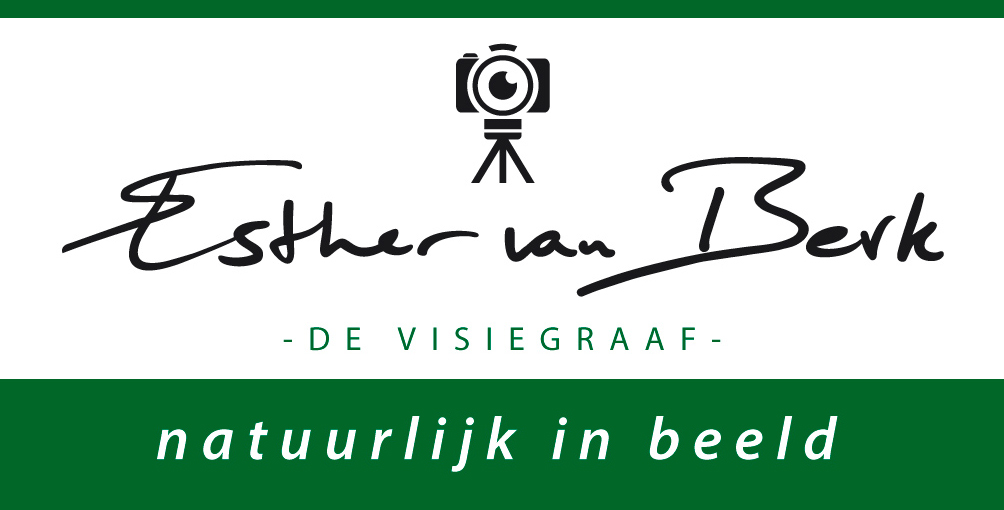 